ОПРОСНЫЙ ЛИСТ ДЛЯ ЗАКАЗА ГОФРОЗАЩИТЫДата:Название предприятия:Контактное лицо	ДолжностьТелефон:	Электронный адрес:	№1 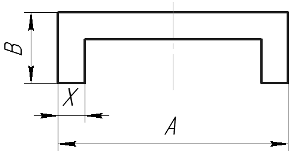 №2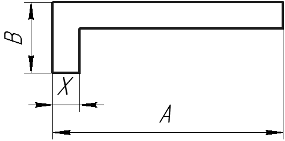 №3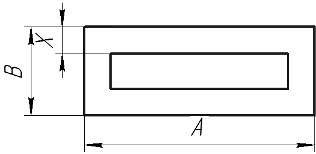 №4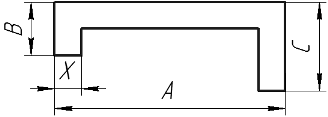 №5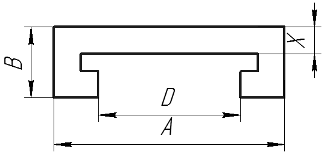 №6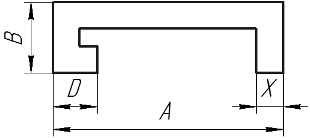 №7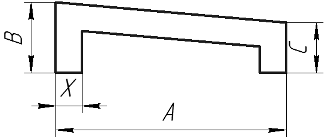 №8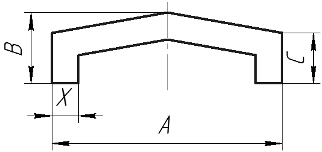 №9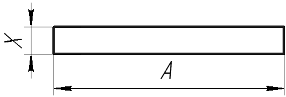 Номер формы гофры №:Размер Х, мм:Размер А, мм:Размер В, мм:Размер С, мм:Размер D, мм:Тип оборудования:Модель станка:Максимальное растяжение (Lmax), мм:Минимальное сжатие (Lmin), мм:Количество штук:Скорость перемещения, м/мин:	Рабочая температура:Агрессивная среда (стружка, СОЖ и т.д.):Срок службы оригинальной гофры:Комментарий: